( 1 NB – No bookings to continue after MIDNIGHT)( 2 NB – Alcohol can only be sold with authorisation of the Management Committee-conditions apply)CHARGES PAYABLE(Please make cheques payable to Church Hall Association of Moulton Parish)I / We make this booking in full knowledge and acceptance of the Booking and Hire Conditions (attached), and am / are over 18 years of age.SIGNED: _______________________________	DATE: _______________________Accepted on behalf of CHAMP the sum of £ __________	Payment Details: ____________________SIGNED: _______________________________	DATE: _______________________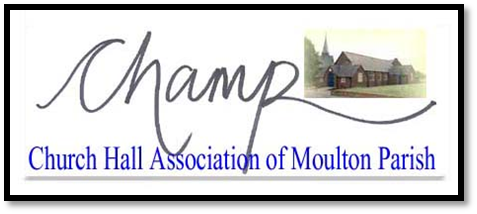 MOULTON VILLAGE HALLBOOKING FORMBOOKING SECRETARY: Stephen Allen_GurrBOOKING SECRETARY: Stephen Allen_GurrEmail: sjbmgurr@btinternet.comEmail: sjbmgurr@btinternet.comHirerTel: Tel: Mob: AddressEmailDescription of FunctionDay(s)/Date(s)Times 1From: From: To: To: Name of CatererAddress of CatererDo you require a Licensed Bar? (please check appropriate box) 2Do you require a Licensed Bar? (please check appropriate box) 2Yes No FOR OFFICE USE ONLY£Please make cheques payable to theChurch Hall Association of Moulton ParishMain HallPlease make cheques payable to theChurch Hall Association of Moulton ParishCharge for Bar FacilitiesBack Hall3 Indemnity is refundableMeeting Room3 Indemnity is refundableIndemnity 34 Bookings cannot be accepted until full fee has been paid, and not less than 48 hrs before proposed eventTOTAL AMOUNT DUE 44 Bookings cannot be accepted until full fee has been paid, and not less than 48 hrs before proposed event